Bau einer Schallkanone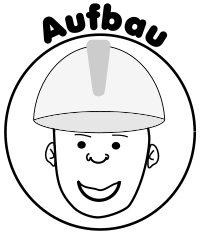 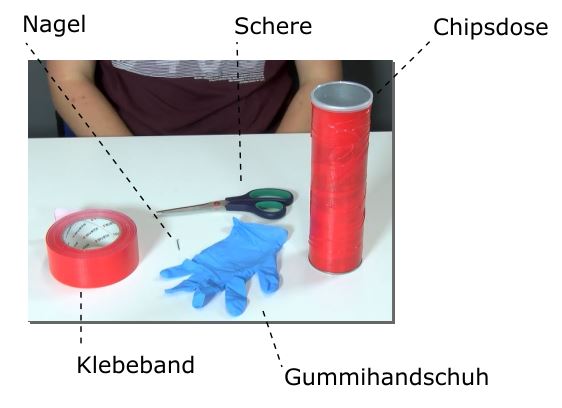 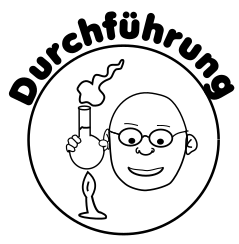 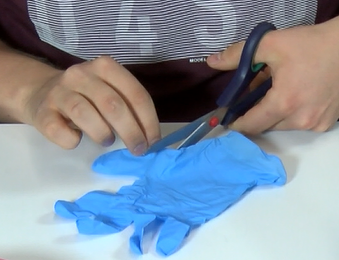 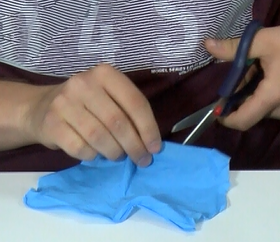 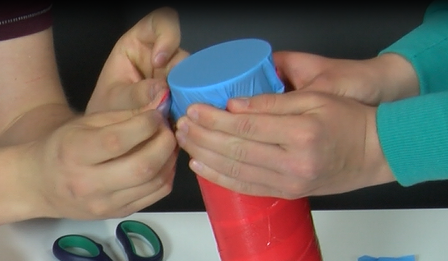 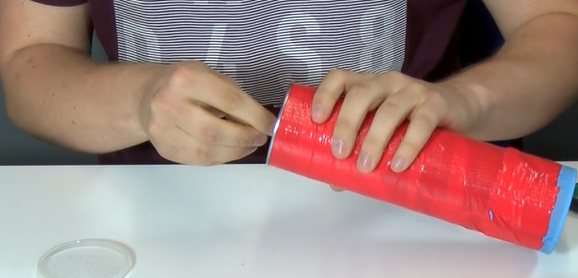 